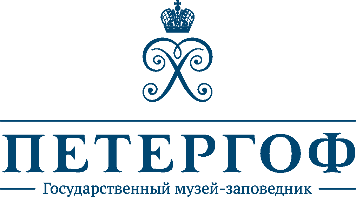 СЕМЕЙНЫЕ ЭКСКУРСИИ ПО ПАРКУ АЛЕКСАНДРИЯГМЗ «Петергоф»13-14 и 21-22 февраля 2021В 5 минутах от парадного Нижнего парка расположен тихий пейзажный парк Александрия, в XIX веке служивший частной загородной резиденцией четырех поколений Романовых. Александрия создавалась Николаем I как место семейного отдыха, и сегодня мы рады предложить всем гостям Петергофа пешеходные экскурсии в мир традиций императорской семьи, архитектурных фантазий и романтичных пейзажей.  Николай I задумал Александрию в противоположность парадному Нижнему парку. Обширный пейзажный парк с многочисленными памятниками в неоготическом стиле идеально воплощал романтические настроения XIX века. Здесь в особой атмосфере семейного уюта росли восемь детей Николая I, поэт В.А. Жуковский знакомил с русской литературой императрицу Александру Федоровну, а Александр III собирал грибы.Экскурсии проходят по выходным. В рамках одной из экскурсий гости посетят зимние вольеры лесных и экзотических птиц, обычно закрытые для посетителей. Приобрести билеты на экскурсию можно только на сайте tickets.peterhofmuseum.ru Традиции воспитания императорских наследников Во время экскурсии вы узнаете: кем были учителя великих князей, какие книги были в библиотеке Александры Федоровны, зачем для детей Николая I приобретали шотландских коров, какими видами спорта увлекались Романовы. После прогулки по парку вас ждет знакомство с «живой» коллекцией музея-заповедника: в зимних вольерах, обычно закрытых для посетителей, вы увидите лесных и экзотических птиц, об особенностях которых расскажет орнитолог.Тайны царского паркаВо время экскурсии вы узнаете: почему православная церковь может выглядеть как готический собор, зачем строителям резиденции потребовалось устраивать «руинный» мост, какие элементы готики встречаются в оформлении дворца «Коттедж» и как ферма с коровником превратилась в Фермерский дворец.Прогуливаясь по парку, вы увидите дворец «Коттедж» Николая I и Фермерский дворец Александра II, Императорские конюшни, Готическую капеллу, Руинный мост и Готический колодец.Даты и время экскурсийЭкскурсии проходят в выходные дни. Ближайшие даты: 13-14 февраля, 21-22 февраля.Экскурсии стартуют в 13:00 от детского центра «Новая ферма» (Петергоф, парк Александрия, Санкт-Петербургский проспект 5). Длительность экскурсий: 60 минут («Тайны царского парка»), 80 минут («Традиции воспитания императорских наследников»)Билеты«Традиции воспитания императорских наследников»: 300 рублей – взрослый, 150 рублей – дети от 7 до 16 лет. Вход в парк бесплатный. Билеты продаются только онлайн. «Тайны царского парка»: 200 рублей – взрослый, 100 рублей – дети от 7 до 16 лет. Вход в парк бесплатный.  Билеты продаются только онлайн. Пресс-служба ГМЗ «Петергоф»pr@peterhofmuseum.ruм.т. +7 (931) 002 43 22www.peterhofmuseum.ru